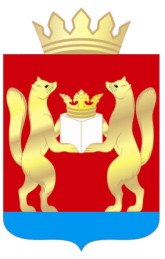 АДМИНИСТРАЦИЯ  ТАСЕЕВСКОГО  РАЙОНАП О С Т А Н О В Л Е Н И ЕО внесении изменений в постановление администрации Тасеевского района от 21.12.2017 № 1132   «Об утверждении  муниципальной программы «Развитие культуры в Тасеевском  районе» В соответствии со статьей 179 Бюджетного кодекса Российской Федерации, постановлением администрации Тасеевского района от  09.11.2016 № 611 «Об утверждении порядка принятия решений о разработке, формировании и реализации муниципальных программ Тасеевского района», постановлением  администрации Тасеевского района от 11.11.2016 № 619 «Об утверждении Перечня муниципальных программ Тасеевского района», руководствуясь  ст. 28, ст. 46, ст. 49  Устава Тасеевского района,ПОСТАНОВЛЯЮ:1.Внести в постановление администрации Тасеевского района от 21.12.2017 № 1132 «Об утверждении  муниципальной программы «Развитие культуры  в Тасеевском  районе»  следующие изменения:1.1.В разделе 1 «Паспорт муниципальной программы» приложения к постановлению строку «Информация по ресурсному обеспечению муниципальной программы, в том числе по годам реализации программы» изложить в  следующей редакции:1.2.В приложении № 1 к муниципальной программе «Развитие культуры в Тасеевском районе» в разделе 1 «Паспорт подпрограммы» строку «Информация по ресурсному обеспечению подпрограммы» изложить в следующей редакции:1.3.Приложение  № 2 к подпрограмме 1 «Сохранение культурного наследия» изложить в редакции согласно приложению № 1 к настоящему постановлению.1.4. В приложении № 2 к  муниципальной программе «Развитие культуры в Тасеевском районе» в разделе 1 Паспорта подпрограммы строку «Информация по ресурсному обеспечению подпрограммы» изложить в следующей редакции:1.5.Приложение  № 2 к подпрограмме 2 «Развитие архивного дела в Тасеевском районе» изложить в редакции согласно приложению № 2 к настоящему постановлению.1.6. В приложении № 3 к  муниципальной программе «Развитие культуры в Тасеевском районе» в разделе 1 Паспорта подпрограммы строку «Информация по ресурсному обеспечению подпрограммы» изложить в следующей редакции:1.7.Приложение № 2 к подпрограмме 3 «Поддержка искусства и народного творчества» изложить в редакции согласно приложению № 3 к настоящему постановлению.1.8. В приложении № 4 к  муниципальной программе «Развитие культуры в Тасеевском районе» в разделе 1 Паспорта подпрограммы строку «Информация по ресурсному обеспечению подпрограммы» изложить в следующей редакции:1.9.Приложение № 2 к подпрограмме 4 «Обеспечение условий для устойчивого развития отрасли «культура»» изложить в редакции согласно приложению № 4 к настоящему постановлению.1.10.Приложение № 5 к муниципальной программе «Развитие культуры в Тасеевском районе» изложить в редакции согласно приложению № 5 к настоящему постановлению.1.11.Приложение № 6 к муниципальной программе «Развитие культуры в Тасеевском районе» изложить в редакции согласно приложению № 6 к настоящему постановлению.2.Опубликовать постановление в печатном издании «Тасеевский вестник» и разместить на официальном сайте администрации Тасеевского района в сети Интернет http://adm.taseevo.ru.3.Контроль за за выполнением настоящего постановления возложить на заместителя  Главы района по социальным вопросам Т.М. Кулеву.4. Постановление вступает в силу в день, следующий за днем его официального опубликования.Глава Тасеевского района                                                         К.К. Дизендорф                                        Приложение № 1                                        к постановлению администрации                                        Тасеевского  района  от  28.12.2023                                                                     № 632                     Приложение № 2               к подпрограмме 1 «Сохранение     культурного наследия»Переченьмероприятий подпрограммы                             Приложение № 2                           к постановлению администрации                           Тасеевского  района  от  28.12.2023 № 632                                                                                                                                                                                             Приложение № 2                                                                                                                                                            к подпрограмме 2 «Развитие архивного                                                                                                                                     дела в Тасеевском районе»Перечень мероприятий подпрограммы                Приложение № 3                к постановлению администрации                Тасеевского  района  от  28.12. 2023 № 632            Приложение №2            к подпрограмме 3 «Поддержка  искусства             и народного творчества»Переченьмероприятий подпрограммы                                                                                                                                                                                 Приложение № 4 к                                   постановлению администрации                                   Тасеевского  района  от 28.12.2023 № 632                 Приложение №2 к            подпрограмме 4 «Обеспечение условий   для устойчивого развития отрасли               «культура»» Переченьмероприятий подпрограммы                               Приложение № 5                               к постановлению администрации                               Тасеевского  района  от 28.12.2023  № 632                                                                                                             Приложение № 5                                                                                                                                 к муниципальной программе                                                                                                                                                     «Развитие культуры в Тасеевском районе»                                                                                                                                                                                  ИНФОРМАЦИЯо ресурсном обеспечении муниципальной  программы за счет средств местного бюджета,в том числе средств, поступивших из бюджетов других уровней бюджетной системы и внебюджетных фондов                                    Приложение № 6                                    к постановлению администрации                                    Тасеевского  района  от 28.12.2023 № 632                                                                                                                       Приложение № 6                                                                                                                                            к  муниципальной программе                                                                                                                                 «Развитие культуры   в                                                                                                                             Тасеевском районе»ИНФОРМАЦИЯоб источниках финансирования подпрограмм, отдельныхмероприятий муниципальной программы (средства местного бюджета, в том числе средства,поступившие из бюджетов других уровней бюджетной системы, внебюджетных фондов)28.12.2023с. Тасеево                        № 632Информация по ресурсному обеспечению муниципальной программы, в том числе по годам реализации программыобщий объем финансирования – 547 555,09 тыс. руб., в том числе по годам:2018 год – 47 940,77 тыс. руб.;2019 год – 60 135,55 тыс. руб.;2020 год – 59 839,39 тыс. руб.;2021 год – 57 874,42 тыс. руб.;2022 год – 82 217,66 тыс. руб.;2023 год - 86 276,36 тыс. руб.;2024 год – 76 870,32 тыс. руб.;2025 год – 76 400,62 тыс. руб.общий объем финансирования за счет средств муниципального бюджета – 458 706,30 тыс. руб., в том числе по годам:2018 год – 32 148,23 тыс. руб.;2019 год – 35 817,22 тыс. руб.;2020 год – 50 679,65 тыс. руб.;2021 год – 52 702,80 тыс. руб.;2022 год – 62 098,24 тыс. руб.;2023 год – 76 103,92 тыс. руб.;2024 год – 74 578,12 тыс. руб.;2025 год – 74 578,12 тыс. руб.общий объем финансирования за счет средств краевого бюджета – 67 371,74 тыс. руб., в том числе по годам:2018 год – 14 854,24 тыс. руб.;2019 год – 22 847,17 тыс. руб.;2020 год –   7 611,84 тыс. руб.;2021 год –   3 461,02 тыс. руб.;2022 год –   9 292,36 тыс. руб.;2023 год –   8 189,03 тыс. руб.;2024 год –      555,79 тыс. руб.;2025 год –      560,29 тыс. руб.общий объем финансирования за счет средств федерального бюджета – 3 371,28 тыс. руб., в том числе по годам:2018 год – 113,80 тыс. руб.;2019 год – 650,66 тыс. руб.;2020 год – 725,40 тыс. руб.;2021 год – 600,60 тыс. руб.;2022 год – 815,79 тыс. руб.;2023 год – 156,41 тыс. руб.;2024 год – 156,41 тыс. руб.;2025 год – 152,21 тыс. руб.общий объем финансирования  за счет средств внебюджетных источников – 18 105,77 тыс. руб., в том числе по годам:2018 год –      824,50 тыс. руб.;2019 год –      820,50 тыс. руб.;2020 год –      822,50 тыс. руб.;2021 год –   1 110,00 тыс. руб.;2022 год – 10 011,27 тыс. руб.;2023 год –    1 827,00 тыс. руб.;2024 год –    1 580,00 тыс. руб.;2025 год –    1 110,00 тыс. руб.Информация по ресурсному обеспечению подпрограммыобщий объем финансирования – 84 379,88 тыс.руб.,  из них по годам:2023 год – 30 785,36 тыс. руб.;2024 год – 26 797,11 тыс. руб.;2025 год – 26 797,41 тыс. руб.общий объем финансирования за счет средств муниципального бюджета – 79 601,63 тыс. руб., в том числе по годам:2023 год – 27 254,41 тыс. руб.;2024 год – 26 173,61 тыс. руб.;2025 год – 26 173,61 тыс. руб.;общий объем финансирования за счет средств краевого бюджета – 3 766,22 тыс. руб., в том числе по годам:2023 год – 3 127,54 тыс. руб.;2024 год –    317,09 тыс. руб.;2025 год –    321,59 тыс. руб.;общий объем финансирования за счет средств федерального бюджета – 465,03 тыс. руб., в том числе по годам:2023 год – 156,41 тыс. руб.;2024 год – 156,41 тыс. руб.;2025 год – 152,21 тыс. руб.;общий объем финансирования  за счет средств внебюджетных источников – 547,00 тыс. руб., в том числе по годам:2023 год –247,00 тыс. руб.;2024 год –150,00 тыс. руб.;2025 год –150,00 тыс. руб.Информация по ресурсному обеспечению подпрограммыобщий объем финансирования – 4 251,18 тыс. руб., из них по годам:2023 год – 1 433,38 тыс. руб.;2024 год – 1 408,90 тыс. руб.;2025 год – 1 408,90 тыс. руб.общий объем финансирования за счет средств муниципального бюджета – 3 488,10 тыс. руб., в том числе по годам:2023 год – 1 147,70 тыс. руб.;2024 год – 1 170,20 тыс. руб.;2025 год – 1 170,20 тыс. руб.;общий объем финансирования за счет средств краевого бюджета – 763,08 тыс. руб., в том числе по годам:2023 год – 285,68 тыс. руб.;2024 год – 238,70 тыс. руб.;2025 год – 238,70 тыс. руб.;общий объем финансирования за счет средств федерального бюджета – 0,00 тыс. руб., в том числе по годам:2023 год – 0,00 тыс. руб.;2024год –  0,00 тыс. руб.;2025 год – 0,00 тыс. руб.;Информация по ресурсному обеспечению подпрограммыобщий объем финансирования –115 176,70 тыс. руб., из них по годам:2023 год – 41 748,56 тыс. руб.;2024 год – 36 714,07 тыс. руб.;2025 год – 36 714,07 тыс. руб.общий объем финансирования за счет средств муниципального бюджета – 108 773,06 тыс. руб., в том числе по годам:2023 год – 36 944,92 тыс. руб.;2024 год – 35 914,07 тыс. руб.;2025 год – 35 914,07 тыс. руб.;общий объем финансирования за счет средств краевого бюджета – 3 403,64 тыс. руб., в том числе по годам:2023 год – 3 403,64 тыс. руб.;2024 год –        0,00 тыс. руб.;2025 год –        0,00 тыс. руб.;общий объем финансирования за счет средств федерального бюджета – 0,00    тыс. руб., в том числе по годам:2022 год – 0,00 тыс. руб.;2023 год – 0,00 тыс. руб.;2024 год – 0,00  тыс. руб.;общий объем финансирования  за счет средств внебюджетных источников –  3 000,00 тыс. руб., в том числе по годам:2023 год – 1 400,00тыс. руб.;2024 год – 800,00 тыс. руб.;2025 год – 800,00 тыс. руб.Информация по ресурсному обеспечению подпрограммыобщий объем финансирования – 35 269,54 тыс. руб., из них по годам:2023 год – 12 309,06 тыс. руб.;2024 год – 11 480,24 тыс. руб.;2025 год – 11 480,24 тыс. руб.общий объем финансирования за счет средств муниципального бюджета – 33 397,37 тыс. руб., в том числе по годам:2023 год – 10 756,89 тыс. руб.;2024 год – 11 320,24 тыс. руб.;2025 год – 11 320,24 тыс. руб.;общий объем финансирования за счет средств краевого бюджета – 1 372,17 тыс. руб., в том числе по годам:2023 год – 1 372,17 тыс. руб.;2024 год –       0,00 тыс. руб.;2025 год –       0,00 тыс. руб.;общий объем финансирования за счет средств федерального бюджета – 0,00 тыс. руб., в том числе по годам:2023 год – 0,00 тыс. руб.;2024 год – 0,00 тыс. руб.;2025 год – 0,00 тыс. руб.;общий объем финансирования  за счет средств внебюджетных источников – 500,00 тыс. руб., в том числе по годам:2023 год – 180,00 тыс. руб.;2024 год – 160,00 тыс. руб.;2025 год – 160,00 тыс. руб.N п/пЦели, задачи, мероприятия подпрограммыГРБСКод бюджетной классификацииКод бюджетной классификацииКод бюджетной классификацииКод бюджетной классификацииКод бюджетной классификацииКод бюджетной классификацииКод бюджетной классификацииКод бюджетной классификацииРасходы по годам реализации программы (тыс. руб.)Расходы по годам реализации программы (тыс. руб.)Расходы по годам реализации программы (тыс. руб.)Расходы по годам реализации программы (тыс. руб.)Расходы по годам реализации программы (тыс. руб.)Ожидаемый результат (краткое описание) от реализации мероприятия (в том числе в натуральном выражении)N п/пЦели, задачи, мероприятия подпрограммыГРБСГРБСГРБСРзПрРзПрЦСРВРВРВР2023 год 2024 год 2025  год итого123445567778910111212Цель подпрограммы «Сохранение и эффективное использование культурного наследия Тасеевского района»Цель подпрограммы «Сохранение и эффективное использование культурного наследия Тасеевского района»Цель подпрограммы «Сохранение и эффективное использование культурного наследия Тасеевского района»Цель подпрограммы «Сохранение и эффективное использование культурного наследия Тасеевского района»Цель подпрограммы «Сохранение и эффективное использование культурного наследия Тасеевского района»Цель подпрограммы «Сохранение и эффективное использование культурного наследия Тасеевского района»Цель подпрограммы «Сохранение и эффективное использование культурного наследия Тасеевского района»Цель подпрограммы «Сохранение и эффективное использование культурного наследия Тасеевского района»Цель подпрограммы «Сохранение и эффективное использование культурного наследия Тасеевского района»Цель подпрограммы «Сохранение и эффективное использование культурного наследия Тасеевского района»Цель подпрограммы «Сохранение и эффективное использование культурного наследия Тасеевского района»Цель подпрограммы «Сохранение и эффективное использование культурного наследия Тасеевского района»Цель подпрограммы «Сохранение и эффективное использование культурного наследия Тасеевского района»Цель подпрограммы «Сохранение и эффективное использование культурного наследия Тасеевского района»Цель подпрограммы «Сохранение и эффективное использование культурного наследия Тасеевского района»Цель подпрограммы «Сохранение и эффективное использование культурного наследия Тасеевского района»Цель подпрограммы «Сохранение и эффективное использование культурного наследия Тасеевского района»Задача 1.  Сохранение и популяризация объектов культурного наследияЗадача 1.  Сохранение и популяризация объектов культурного наследияЗадача 1.  Сохранение и популяризация объектов культурного наследияЗадача 1.  Сохранение и популяризация объектов культурного наследияЗадача 1.  Сохранение и популяризация объектов культурного наследияЗадача 1.  Сохранение и популяризация объектов культурного наследияЗадача 1.  Сохранение и популяризация объектов культурного наследияЗадача 1.  Сохранение и популяризация объектов культурного наследияЗадача 1.  Сохранение и популяризация объектов культурного наследияЗадача 1.  Сохранение и популяризация объектов культурного наследияЗадача 1.  Сохранение и популяризация объектов культурного наследияЗадача 1.  Сохранение и популяризация объектов культурного наследияЗадача 1.  Сохранение и популяризация объектов культурного наследияЗадача 1.  Сохранение и популяризация объектов культурного наследияЗадача 1.  Сохранение и популяризация объектов культурного наследияЗадача 1.  Сохранение и популяризация объектов культурного наследияЗадача 1.  Сохранение и популяризация объектов культурного наследия1.1.Мероприятие 1.Изготовление и установка информационных надписей и обозначений на объектах культурного наследия регионального значенияАдминистрация Тасеевского района005080108010,000,000,000,00Увеличение числа объектов культурного наследия, на которые установлены информационные надписи и обозначенияУвеличение числа объектов культурного наследия, на которые установлены информационные надписи и обозначенияИтого по Задаче 1.Администрация Тасеевскогорайона005080108010,000,000,000,00Задача 2.  Развитие библиотечного делаЗадача 2.  Развитие библиотечного делаЗадача 2.  Развитие библиотечного делаЗадача 2.  Развитие библиотечного делаЗадача 2.  Развитие библиотечного делаЗадача 2.  Развитие библиотечного делаЗадача 2.  Развитие библиотечного делаЗадача 2.  Развитие библиотечного делаЗадача 2.  Развитие библиотечного делаЗадача 2.  Развитие библиотечного делаЗадача 2.  Развитие библиотечного делаЗадача 2.  Развитие библиотечного делаЗадача 2.  Развитие библиотечного делаЗадача 2.  Развитие библиотечного делаЗадача 2.  Развитие библиотечного делаЗадача 2.  Развитие библиотечного делаЗадача 2.  Развитие библиотечного дела2.1.Мероприятие 1.Обеспечение деятельности (оказание услуг) подведомственных учреждений в рамках утвержденного  муниципального задания / муниципальное бюджетное учреждений культуры «Тасеевская централизованная библиотечная система»Администрация Тасеевского района005080108010410000610 М0410000610 М0410000610 М61161121 453,3221 482,7921 482,7964 418,90Выполнение муниципального задания – 100 %Выполнение муниципального задания – 100 %2.1.Мероприятие 1.Обеспечение деятельности (оказание услуг) подведомственных учреждений в рамках утвержденного  муниципального задания / муниципальное бюджетное учреждений культуры «Тасеевская централизованная библиотечная система»Администрация Тасеевского района005080108010410000610 М0410000610 М0410000610 М612612432,780,000,00432,78Выполнение муниципального задания – 100 %Выполнение муниципального задания – 100 %2.1.Мероприятие 1.Обеспечение деятельности (оказание услуг) подведомственных учреждений в рамках утвержденного  муниципального задания / муниципальное бюджетное учреждений культуры «Тасеевская централизованная библиотечная система»Администрация Тасеевского района005080108010410000610 К0410000610 К0410000610 К6116112 151,160,000,002 151,16Выполнение муниципального задания – 100 %Выполнение муниципального задания – 100 %2.2.Мероприятие 2.Обеспечение деятельности (оказание услуг) подведомственных учреждений за счет приносящей доход деятельностиПодведомственные учреждения0055000500004100108100410010810041001081042,050,050,0142,02.3.Мероприятие 3. Комплектование фондов  муниципальных библиотекАдминистрация Тасеевского района0050801080104100S4880  М04100S4880  М04100S4880  М61261263,38 63,3863,38190,14Приобретение изданий на бумажных и электронных носителяхПриобретение изданий на бумажных и электронных носителях2.3.Мероприятие 3. Комплектование фондов  муниципальных библиотекАдминистрация Тасеевского района0050801080104100S4880 К04100S4880 К04100S4880 К612612253,20253,20253,20759,60Приобретение изданий на бумажных и электронных носителяхПриобретение изданий на бумажных и электронных носителях2.3.Мероприятие 3. Комплектование фондов  муниципальных библиотекАдминистрация Тасеевского района0050801080104100L5190 Ф04100L5190 Ф04100L5190 Ф612612225,30225,30225,60676,20Приобретение изданий на бумажных и электронных носителяхПриобретение изданий на бумажных и электронных носителяхИтого по Задаче 2.Администрация Тасеевскогорайона24 621,1422 074,6722 074,9768 770,78Задача 3.  Развитие музейного дела Задача 3.  Развитие музейного дела Задача 3.  Развитие музейного дела Задача 3.  Развитие музейного дела Задача 3.  Развитие музейного дела Задача 3.  Развитие музейного дела Задача 3.  Развитие музейного дела Задача 3.  Развитие музейного дела Задача 3.  Развитие музейного дела Задача 3.  Развитие музейного дела Задача 3.  Развитие музейного дела Задача 3.  Развитие музейного дела Задача 3.  Развитие музейного дела Задача 3.  Развитие музейного дела Задача 3.  Развитие музейного дела Задача 3.  Развитие музейного дела Задача 3.  Развитие музейного дела 3.1.Мероприятие 1Обеспечение деятельности (оказание услуг) подведомственных учреждений   в рамках утвержденного  муниципального задания  / муниципальное бюджетное учреждение культуры «Тасеевский краеведческий музей»Администрация Тасеевского района005005080108010410000620 М0410000620 М6115 158,125 158,124 622,444 622,4414 403,00Выполнение муниципального задания – 100 %Выполнение муниципального задания – 100 %3.1.Мероприятие 1Обеспечение деятельности (оказание услуг) подведомственных учреждений   в рамках утвержденного  муниципального задания  / муниципальное бюджетное учреждение культуры «Тасеевский краеведческий музей»Администрация Тасеевского района0050050050050410000620 М0410000620 М612141,82141,820,000,00141,82Выполнение муниципального задания – 100 %Выполнение муниципального задания – 100 %3.1.Мероприятие 1Обеспечение деятельности (оказание услуг) подведомственных учреждений   в рамках утвержденного  муниципального задания  / муниципальное бюджетное учреждение культуры «Тасеевский краеведческий музей»Администрация Тасеевского района0050050050050410000610 К0410000610 К611659,28659,280,000,00659,28Выполнение муниципального задания – 100 %Выполнение муниципального задания – 100 %3.2.Мероприятие 2.Обеспечение деятельности (оказание услуг) подведомственных учреждений за счет приносящей доход деятельностиПодведомственные учреждения0050055000500004100108100410010810205,00205,00100,00100,00405,00Итого по Задаче 3.Администрация Тасеевского района005005080108016 164,226 164,224 722,444 722,4415 609,104.Всего по подпрограмме:Администрация Тасеевского района0050050801080130 785,3630 785,3626 797,1126 797,4184 379,884.1.в том числе:Администрация Тасеевского района0050050801080130 538,3630 538,3626 647,1126 647,4183 832,88Подведомственные учреждения00000000000000247,00247,00150,00150,00547,00N п/пЦели, задачи, мероприятия подпрограммыГРБСКод бюджетной классификацииКод бюджетной классификацииКод бюджетной классификацииКод бюджетной классификацииРасходы по годам реализации подпрограммы (тыс. руб.)Расходы по годам реализации подпрограммы (тыс. руб.)Расходы по годам реализации подпрограммы (тыс. руб.)Расходы по годам реализации подпрограммы (тыс. руб.)Ожидаемый результат (краткое описание) от реализации мероприятия (в том числе в натуральном выражении)N п/пЦели, задачи, мероприятия подпрограммыГРБСГРБСРзПрЦСРВР2023 год2024 год2025 годитогоОжидаемый результат (краткое описание) от реализации мероприятия (в том числе в натуральном выражении)123456789101112Цель подпрограммы Обеспечение сохранности документов Архивного фонда Российской Федерации и других архивных документов, хранящихся в муниципальном архиве Тасеевского районаЦель подпрограммы Обеспечение сохранности документов Архивного фонда Российской Федерации и других архивных документов, хранящихся в муниципальном архиве Тасеевского районаЦель подпрограммы Обеспечение сохранности документов Архивного фонда Российской Федерации и других архивных документов, хранящихся в муниципальном архиве Тасеевского районаЦель подпрограммы Обеспечение сохранности документов Архивного фонда Российской Федерации и других архивных документов, хранящихся в муниципальном архиве Тасеевского районаЦель подпрограммы Обеспечение сохранности документов Архивного фонда Российской Федерации и других архивных документов, хранящихся в муниципальном архиве Тасеевского районаЦель подпрограммы Обеспечение сохранности документов Архивного фонда Российской Федерации и других архивных документов, хранящихся в муниципальном архиве Тасеевского районаЦель подпрограммы Обеспечение сохранности документов Архивного фонда Российской Федерации и других архивных документов, хранящихся в муниципальном архиве Тасеевского районаЦель подпрограммы Обеспечение сохранности документов Архивного фонда Российской Федерации и других архивных документов, хранящихся в муниципальном архиве Тасеевского районаЦель подпрограммы Обеспечение сохранности документов Архивного фонда Российской Федерации и других архивных документов, хранящихся в муниципальном архиве Тасеевского районаЦель подпрограммы Обеспечение сохранности документов Архивного фонда Российской Федерации и других архивных документов, хранящихся в муниципальном архиве Тасеевского районаЦель подпрограммы Обеспечение сохранности документов Архивного фонда Российской Федерации и других архивных документов, хранящихся в муниципальном архиве Тасеевского районаЦель подпрограммы Обеспечение сохранности документов Архивного фонда Российской Федерации и других архивных документов, хранящихся в муниципальном архиве Тасеевского районаЗадача 1 Формирование современной информационно-технологической инфраструктуры архивов края, перевод архивных фондов в электронную формуЗадача 1 Формирование современной информационно-технологической инфраструктуры архивов края, перевод архивных фондов в электронную формуЗадача 1 Формирование современной информационно-технологической инфраструктуры архивов края, перевод архивных фондов в электронную формуЗадача 1 Формирование современной информационно-технологической инфраструктуры архивов края, перевод архивных фондов в электронную формуЗадача 1 Формирование современной информационно-технологической инфраструктуры архивов края, перевод архивных фондов в электронную формуЗадача 1 Формирование современной информационно-технологической инфраструктуры архивов края, перевод архивных фондов в электронную формуЗадача 1 Формирование современной информационно-технологической инфраструктуры архивов края, перевод архивных фондов в электронную формуЗадача 1 Формирование современной информационно-технологической инфраструктуры архивов края, перевод архивных фондов в электронную формуЗадача 1 Формирование современной информационно-технологической инфраструктуры архивов края, перевод архивных фондов в электронную формуЗадача 1 Формирование современной информационно-технологической инфраструктуры архивов края, перевод архивных фондов в электронную формуЗадача 1 Формирование современной информационно-технологической инфраструктуры архивов края, перевод архивных фондов в электронную формуЗадача 1 Формирование современной информационно-технологической инфраструктуры архивов края, перевод архивных фондов в электронную форму1.1.Мероприятие 1Работы по оцифровке заголовков дел и ввод их в программный комплекс «Архивный фонд»Администрация Тасеевского района00501130420075190 КхххххОцифровано (переведено в электронный формат ПК «Архивный фонд») описей на 9200 единиц храненияИтого по Задаче 1Администрация Тасеевскогорайона00501130420075190 КхххххЗадача 2. Сохранение, пополнение и эффективное использование архивных документовЗадача 2. Сохранение, пополнение и эффективное использование архивных документовЗадача 2. Сохранение, пополнение и эффективное использование архивных документовЗадача 2. Сохранение, пополнение и эффективное использование архивных документовЗадача 2. Сохранение, пополнение и эффективное использование архивных документовЗадача 2. Сохранение, пополнение и эффективное использование архивных документовЗадача 2. Сохранение, пополнение и эффективное использование архивных документовЗадача 2. Сохранение, пополнение и эффективное использование архивных документовЗадача 2. Сохранение, пополнение и эффективное использование архивных документовЗадача 2. Сохранение, пополнение и эффективное использование архивных документовЗадача 2. Сохранение, пополнение и эффективное использование архивных документовЗадача 2. Сохранение, пополнение и эффективное использование архивных документов2.1.Мероприятие 1Обеспечение деятельности (оказание услуг)подведомственных учреждений/ муниципальное казенное учреждение «Архив Тасеевского района»Администрация Тасеевского района00501130420000610 М1101 103,221 117,301 117,303 337,82Ежегодный прием на хранение не менее 230 единиц хранения, ежегодное обеспечение не менее 100 пользователей ретроспективной информацией2.1.Мероприятие 1Обеспечение деятельности (оказание услуг)подведомственных учреждений/ муниципальное казенное учреждение «Архив Тасеевского района»Администрация Тасеевского района00501130420000610 К11040,730,000,0040,73Ежегодный прием на хранение не менее 230 единиц хранения, ежегодное обеспечение не менее 100 пользователей ретроспективной информацией2.1.Мероприятие 1Обеспечение деятельности (оказание услуг)подведомственных учреждений/ муниципальное казенное учреждение «Архив Тасеевского района»Администрация Тасеевского района00501130420000610 М24444,4852,9052,90150,28Ежегодный прием на хранение не менее 230 единиц хранения, ежегодное обеспечение не менее 100 пользователей ретроспективной информацией2.2.Мероприятие 2Реализация государственных полномочий в области архивного делаАдминистрация Тасеевского района0050113420075190 К110204,65198,40198,40601,45Обеспечение реализации муниципальной Программы на 100%2.2.Мероприятие 2Реализация государственных полномочий в области архивного делаАдминистрация Тасеевского района00501130420075190 К24440,3040,3040,30120,90Обеспечение реализации муниципальной Программы на 100%Итого по Задаче 21 433,381 408,901 408,904 251,183.Всего по Подпрограмме:1 433,381 408,901 408,904 251,183.1.в том числе:Администрация Тасеевского района 005ххх1 433,381 408,901 408,904 251,18N п/пЦели, задачи, мероприятия подпрограммыГРБСКод бюджетной классификацииКод бюджетной классификацииКод бюджетной классификацииКод бюджетной классификацииРасходы по годам реализации программы (тыс. руб.)Расходы по годам реализации программы (тыс. руб.)Расходы по годам реализации программы (тыс. руб.)Расходы по годам реализации программы (тыс. руб.)Ожидаемый результат (краткое описание) от реализации мероприятия (в том числе в натуральном выражении)N п/пЦели, задачи, мероприятия подпрограммыГРБСГРБСРзПрЦСРВР2023 год2024 год2025 годитогоОжидаемый результат (краткое описание) от реализации мероприятия (в том числе в натуральном выражении)123456789101112Цель подпрограммы:  Обеспечение доступа населения Тасеевского  района  к культурным благам и участию в культурной жизниЦель подпрограммы:  Обеспечение доступа населения Тасеевского  района  к культурным благам и участию в культурной жизниЦель подпрограммы:  Обеспечение доступа населения Тасеевского  района  к культурным благам и участию в культурной жизниЦель подпрограммы:  Обеспечение доступа населения Тасеевского  района  к культурным благам и участию в культурной жизниЦель подпрограммы:  Обеспечение доступа населения Тасеевского  района  к культурным благам и участию в культурной жизниЦель подпрограммы:  Обеспечение доступа населения Тасеевского  района  к культурным благам и участию в культурной жизниЦель подпрограммы:  Обеспечение доступа населения Тасеевского  района  к культурным благам и участию в культурной жизниЦель подпрограммы:  Обеспечение доступа населения Тасеевского  района  к культурным благам и участию в культурной жизниЦель подпрограммы:  Обеспечение доступа населения Тасеевского  района  к культурным благам и участию в культурной жизниЦель подпрограммы:  Обеспечение доступа населения Тасеевского  района  к культурным благам и участию в культурной жизниЦель подпрограммы:  Обеспечение доступа населения Тасеевского  района  к культурным благам и участию в культурной жизниЦель подпрограммы:  Обеспечение доступа населения Тасеевского  района  к культурным благам и участию в культурной жизниЗадача 1.  Сохранение и развитие традиционной народной культурыЗадача 1.  Сохранение и развитие традиционной народной культурыЗадача 1.  Сохранение и развитие традиционной народной культурыЗадача 1.  Сохранение и развитие традиционной народной культурыЗадача 1.  Сохранение и развитие традиционной народной культурыЗадача 1.  Сохранение и развитие традиционной народной культурыЗадача 1.  Сохранение и развитие традиционной народной культурыЗадача 1.  Сохранение и развитие традиционной народной культурыЗадача 1.  Сохранение и развитие традиционной народной культурыЗадача 1.  Сохранение и развитие традиционной народной культурыЗадача 1.  Сохранение и развитие традиционной народной культурыЗадача 1.  Сохранение и развитие традиционной народной культуры1.1.Мероприятие 1.Обеспечение деятельности (оказание услуг) подведомственных учреждений) в рамках утвержденного  муниципального задания /муниципальное бюджетное учреждение культуры «Тасеевская централизованная клубная система»Администрация Тасеевского района00508010430000610 М61136 331,7035 648,0735 648,07107 627,84Выполнение муниципального задания – 100 %1.1.Мероприятие 1.Обеспечение деятельности (оказание услуг) подведомственных учреждений) в рамках утвержденного  муниципального задания /муниципальное бюджетное учреждение культуры «Тасеевская централизованная клубная система»Администрация Тасеевского района00508010430000610 М612347,220,000,00347,22Выполнение муниципального задания – 100 %1.1.Мероприятие 1.Обеспечение деятельности (оказание услуг) подведомственных учреждений) в рамках утвержденного  муниципального задания /муниципальное бюджетное учреждение культуры «Тасеевская централизованная клубная система»Администрация Тасеевского района00508010430000610 К6113 403,640,000,003 403,64Выполнение муниципального задания – 100 %1.2.Мероприятие 2.Обеспечение деятельности (оказание услуг) подведомственных учреждений за счет приносящей доход деятельностиПодведомственные учреждения005500004300108101 400,00800,00800,003 000,00Итого по Задаче 1.Администрация Тасеевского района005080141 482,5636 448,0736 448,07114 378,70Задача 2.  Развитие добровольческой (волонтерской) деятельности в области художественного творчества, культуры, искусстваЗадача 2.  Развитие добровольческой (волонтерской) деятельности в области художественного творчества, культуры, искусстваЗадача 2.  Развитие добровольческой (волонтерской) деятельности в области художественного творчества, культуры, искусстваЗадача 2.  Развитие добровольческой (волонтерской) деятельности в области художественного творчества, культуры, искусстваЗадача 2.  Развитие добровольческой (волонтерской) деятельности в области художественного творчества, культуры, искусстваЗадача 2.  Развитие добровольческой (волонтерской) деятельности в области художественного творчества, культуры, искусстваЗадача 2.  Развитие добровольческой (волонтерской) деятельности в области художественного творчества, культуры, искусстваЗадача 2.  Развитие добровольческой (волонтерской) деятельности в области художественного творчества, культуры, искусстваЗадача 2.  Развитие добровольческой (волонтерской) деятельности в области художественного творчества, культуры, искусстваЗадача 2.  Развитие добровольческой (волонтерской) деятельности в области художественного творчества, культуры, искусстваЗадача 2.  Развитие добровольческой (волонтерской) деятельности в области художественного творчества, культуры, искусстваЗадача 2.  Развитие добровольческой (волонтерской) деятельности в области художественного творчества, культуры, искусстваФорум добровольцев (волонтеров) Тасеевского районаАдминистрация Тасеевского района0050801043000050061210,0010,0010,0030,00Популяризация добровольчества (волонтерства) и расширение масштабов участия населения района в добровольческой (волонтерской) деятельности в сфере культурыИтого по Задаче 2.Администрация Тасеевского района0050801043000050061210,0010,0010,0030,00Задача 3. Организация и проведение культурных событий, в том числе поддержка творческих инициатив населения и учреждений культурыЗадача 3. Организация и проведение культурных событий, в том числе поддержка творческих инициатив населения и учреждений культурыЗадача 3. Организация и проведение культурных событий, в том числе поддержка творческих инициатив населения и учреждений культурыЗадача 3. Организация и проведение культурных событий, в том числе поддержка творческих инициатив населения и учреждений культурыЗадача 3. Организация и проведение культурных событий, в том числе поддержка творческих инициатив населения и учреждений культурыЗадача 3. Организация и проведение культурных событий, в том числе поддержка творческих инициатив населения и учреждений культурыЗадача 3. Организация и проведение культурных событий, в том числе поддержка творческих инициатив населения и учреждений культурыЗадача 3. Организация и проведение культурных событий, в том числе поддержка творческих инициатив населения и учреждений культурыЗадача 3. Организация и проведение культурных событий, в том числе поддержка творческих инициатив населения и учреждений культурыЗадача 3. Организация и проведение культурных событий, в том числе поддержка творческих инициатив населения и учреждений культурыЗадача 3. Организация и проведение культурных событий, в том числе поддержка творческих инициатив населения и учреждений культурыЗадача 3. Организация и проведение культурных событий, в том числе поддержка творческих инициатив населения и учреждений культуры2.1.Мероприятие 1. Организация и проведение   культурно - массовых мероприятий:  Администрация Тасеевского района00508010430000500612256,0256,0256,0768,0Увеличение количества значимых культурных мероприятий  2.1.1.Районный праздник «Достояние республики»Администрация Тасеевского района00508010430000500612100,0130,0120,0350,0В 2024 году отмечается 100 -летие образования Тасеевского района и 355 лет с. ТасеевоОрганизация и проведение районной выставки - ярмарки мастеров  художественного промысла и народных ремесел  Тасеевского  района (в рамках районного праздника «Достояние республики»)Администрация Тасеевского района0050801043000050061220,020,020,060,00Организация и проведение мероприятий, направленных на поддержку и развитие художественных промыслов и народных ремесел2.1.2.Юбилей Тасеевской партизанской республики  / 105 летАдминистрация Тасеевского района0050801043000050061230,0хх30,00Тасеевская партизанская республика на территории Тасеевского района в годы Гражданской войны 1918-1920 гг.2.1.3.Районный праздник «Парад Победы»Администрация Тасеевского района0050801043000050061210,010,020,040,0В 2025 году отмечается 80-летие Великой Победы2.1.4.День  памяти и скорбиАдминистрация Тасеевского района005080104300005006123,03,03,09,02.1.5.Районный праздник «Широкая Масленица»Администрация Тасеевского района0050801043000050061270,075,073,0218,02.1.6.Кайтымский бой (105 лет)Администрация Тасеевского района00508010430000500612х5,0х5,00В 2024 году отмечаются юбилейные даты партизанских боевЮбилей детской музыкальной школы (1970 год) / 50 летАдминистрация Тасеевского района00508010430000500612хх10,010,00Юбилей архива (90-летие)Администрация Тасеевского района00508010430000500612хх10,010,002.1.7.Юбилей детской библиотеки (1953 год) / 70 летАдминистрация Тасеевского района0050801043000050061210,0хх10,02.1.8.Юбилей краеведческого музея (1964)/60 летАдминистрация Тасеевского района00508010430000500612х10,0х10,002.1.10.Организация и проведение районных  акций, культурных проектов, выставок, презентаций Администрация Тасеевского района0050801043000050061213,03,0х16,00Итогопо Задаче 3.Администрация Тасеевского района00508010430000500612256,0256,0256,0768,03.Всего по подпрограмме:Администрация Тасеевского района0050801хх41 748,5636 714,0736 714,07115 176,703.1.в том числе:Администрация Тасеевского района0050801хх40 348,5635 914,0735 914,07112 176,70Подведомственные учреждения0000000хх1 400,00800,00800,003 000,00N п/пЦели, задачи, мероприятия подпрограммыГРБСКод бюджетной классификацииКод бюджетной классификацииКод бюджетной классификацииКод бюджетной классификацииКод бюджетной классификацииРасходы по годам реализации программы (тыс. руб.)Расходы по годам реализации программы (тыс. руб.)Расходы по годам реализации программы (тыс. руб.)Расходы по годам реализации программы (тыс. руб.)Ожидаемый результат (краткое описание) от реализации мероприятия (в том числе в натуральном выражении)N п/пЦели, задачи, мероприятия подпрограммыГРБСГРБСРзПрЦСРЦСРВР2023 год 2024 год 2025 год итогоОжидаемый результат (краткое описание) от реализации мероприятия (в том числе в натуральном выражении)1234566789101112Цель подпрограммы «Создание условий для устойчивого развития отрасли «культура» Тасеевского района»Цель подпрограммы «Создание условий для устойчивого развития отрасли «культура» Тасеевского района»Цель подпрограммы «Создание условий для устойчивого развития отрасли «культура» Тасеевского района»Цель подпрограммы «Создание условий для устойчивого развития отрасли «культура» Тасеевского района»Цель подпрограммы «Создание условий для устойчивого развития отрасли «культура» Тасеевского района»Цель подпрограммы «Создание условий для устойчивого развития отрасли «культура» Тасеевского района»Цель подпрограммы «Создание условий для устойчивого развития отрасли «культура» Тасеевского района»Цель подпрограммы «Создание условий для устойчивого развития отрасли «культура» Тасеевского района»Цель подпрограммы «Создание условий для устойчивого развития отрасли «культура» Тасеевского района»Цель подпрограммы «Создание условий для устойчивого развития отрасли «культура» Тасеевского района»Цель подпрограммы «Создание условий для устойчивого развития отрасли «культура» Тасеевского района»Цель подпрограммы «Создание условий для устойчивого развития отрасли «культура» Тасеевского района»Цель подпрограммы «Создание условий для устойчивого развития отрасли «культура» Тасеевского района»Задача 1. Развитие системы  дополнительного образования в области культурыЗадача 1. Развитие системы  дополнительного образования в области культурыЗадача 1. Развитие системы  дополнительного образования в области культурыЗадача 1. Развитие системы  дополнительного образования в области культурыЗадача 1. Развитие системы  дополнительного образования в области культурыЗадача 1. Развитие системы  дополнительного образования в области культурыЗадача 1. Развитие системы  дополнительного образования в области культурыЗадача 1. Развитие системы  дополнительного образования в области культурыЗадача 1. Развитие системы  дополнительного образования в области культурыЗадача 1. Развитие системы  дополнительного образования в области культурыЗадача 1. Развитие системы  дополнительного образования в области культурыЗадача 1. Развитие системы  дополнительного образования в области культурыЗадача 1. Развитие системы  дополнительного образования в области культуры1.1.Мероприятие 1.Обеспечение деятельности (оказание услуг) подведомственных учреждений в рамках утвержденного  муниципального задания:Муниципальное бюджетное учреждение дополнительного образования «Тасеевская художественная  школа»Администрация Тасеевского района00507030440000610 М0440000610 М6116 120,246 278,246 278,2418 676,72Муниципальное бюджетное учреждение дополнительного образования «Тасеевская художественная  школа»Администрация Тасеевского района00507030440000610 М0440000610 М612100,000,000,00100,00Муниципальное бюджетное учреждение дополнительного образования «Тасеевская художественная  школа»Администрация Тасеевского района00507030440000610 К0440000610 К611208,440,000,00208,44Муниципальное бюджетное учреждение дополнительного образования «Тасеевская детская музыкальная школа»Администрация Тасеевского района00507030440000610 М0440000610 М6114 437,005 042,005 042,0014 521,00Муниципальное бюджетное учреждение дополнительного образования «Тасеевская детская музыкальная школа»Администрация Тасеевского района00507030440010420 К0440010420 К61263,000,000,0063,00Муниципальное бюджетное учреждение дополнительного образования «Тасеевская детская музыкальная школа»Администрация Тасеевского района00507030440000610 К0440000610 К611178,730,000,00178,73Муниципальное бюджетное учреждение дополнительного образования «Тасеевская детская музыкальная школа»Администрация Тасеевского района00507030440010310 К0440010310 К6110,000,000,000,00Муниципальное бюджетное учреждение дополнительного образования «Тасеевская детская музыкальная школа»Администрация Тасеевского района00507030440010420 К0440010420 К6110,000,000,000,001.2.Мероприятие 2.Обеспечение деятельности (оказание услуг)  подведомственных учреждений  от приносящей доход  деятельности:Подведомственные учреждения005070304400108100440010810180,00160,00160,00500,00Муниципальное бюджетное учреждение дополнительного образования «Тасеевская художественная  школа»005070304400108100440010810120,00120,00120,00360,00Муниципальное бюджетное учреждение дополнительного образования «Тасеевская детская музыкальная школа»00507030440010810044001081060,0040,0040,00140,00Итого по Задаче 1.Администрация Тасеевского района005070311 287,4111 480,2411 480,2434 247,89Задача 2. Развитие инфраструктуры отрасли «культура», внедрение информационно-коммуникационных технологий.Задача 2. Развитие инфраструктуры отрасли «культура», внедрение информационно-коммуникационных технологий.Задача 2. Развитие инфраструктуры отрасли «культура», внедрение информационно-коммуникационных технологий.Задача 2. Развитие инфраструктуры отрасли «культура», внедрение информационно-коммуникационных технологий.Задача 2. Развитие инфраструктуры отрасли «культура», внедрение информационно-коммуникационных технологий.Задача 2. Развитие инфраструктуры отрасли «культура», внедрение информационно-коммуникационных технологий.Задача 2. Развитие инфраструктуры отрасли «культура», внедрение информационно-коммуникационных технологий.Задача 2. Развитие инфраструктуры отрасли «культура», внедрение информационно-коммуникационных технологий.Задача 2. Развитие инфраструктуры отрасли «культура», внедрение информационно-коммуникационных технологий.Задача 2. Развитие инфраструктуры отрасли «культура», внедрение информационно-коммуникационных технологий.Задача 2. Развитие инфраструктуры отрасли «культура», внедрение информационно-коммуникационных технологий.Задача 2. Развитие инфраструктуры отрасли «культура», внедрение информационно-коммуникационных технологий.Задача 2. Развитие инфраструктуры отрасли «культура», внедрение информационно-коммуникационных технологий.2.1.Мероприятие 1.Реализация социально ориентированными некоммерческими организациями социокультурных проектов Администрация Тасеевского района00508010445147612612ххххРеализация социокультурных проектов на территории района2.1.Мероприятие 1.Реализация социально ориентированными некоммерческими организациями социокультурных проектов Администрация Тасеевского района00508010445147612612ххххРеализация социокультурных проектов на территории района2..2.Мероприятие 2.Государственная поддержка лучших муниципальных учреждений культуры, находящихся на территориях сельских поселений Красноярского края за счет средств краевого бюджета, поступивших из федерального бюджетаАдминистрация Тасеевского района005080104451147612612ххххВыплата денежных поощрений  учреждений и их работникам2.3.Мероприятие 3.Государственная поддержка лучших работников муниципальных учреждений культуры, находящихся на территориях сельских поселений, за счет средств краевого бюджета, поступивших из федерального бюджетаАдминистрация Тасеевского района005080104451147612612хххх2.4.Мероприятие 4.Денежноепоощрение лучших творческих работников, работников организаций культуры и образовательных организаций в области культуры, талантливой молодежи в сфере культуры и искусстваАдминистрация Тасеевского района005080104451148612612ххххВыплата денежных поощрений лучшим работникам учреждений культуры и образования в области культуры2.5.Мероприятие 5.Развитие и укрепление материально-технической базы, осуществление ремонтных работ (текущего ремонта) зданий муниципальных учреждений культуры клубного типаАдминистрация Тасеевского района00508010447746612612ххххПроведение капитальных ремонтов  муниципальных учреждений и улучшение материально-технического состояния муниципальных учреждений2.5.Мероприятие 5.Развитие и укрепление материально-технической базы, осуществление ремонтных работ (текущего ремонта) зданий муниципальных учреждений культуры клубного типаАдминистрация Тасеевского района00508010447746612612ххххПроведение капитальных ремонтов  муниципальных учреждений и улучшение материально-технического состояния муниципальных учреждений2.6.Мероприятие 6.Приобретение специального оборудования, сырья и расходных материалов для муниципальных домов ремесел и муниципальных клубных формирований по ремеслам, а также на обеспечение их участия в региональных, федеральных, международных фестивалях (мероприятиях), выставках, ярмарках, смотрах, конкурсах по художественным народным ремесламАдминистрация Тасеевского района0050801хххх2.6.Мероприятие 6.Приобретение специального оборудования, сырья и расходных материалов для муниципальных домов ремесел и муниципальных клубных формирований по ремеслам, а также на обеспечение их участия в региональных, федеральных, международных фестивалях (мероприятиях), выставках, ярмарках, смотрах, конкурсах по художественным народным ремесламАдминистрация Тасеевского района0050801хххх2.6.Мероприятие 6.Приобретение специального оборудования, сырья и расходных материалов для муниципальных домов ремесел и муниципальных клубных формирований по ремеслам, а также на обеспечение их участия в региональных, федеральных, международных фестивалях (мероприятиях), выставках, ярмарках, смотрах, конкурсах по художественным народным ремесламАдминистрация Тасеевского района0050801хххх2.7.Мероприятие 7.распределение средств субсидий юридическим лицам и индивидуальным предпринимателям, осуществляющим деятельность в области художественных народных ремесел на территории края, субсидий на возмещение затрат, связанных с приобретением специального оборудования, сырья и расходных материаловАдминистрация Тасеевского района0050801хххх2.7.Мероприятие 7.распределение средств субсидий юридическим лицам и индивидуальным предпринимателям, осуществляющим деятельность в области художественных народных ремесел на территории края, субсидий на возмещение затрат, связанных с приобретением специального оборудования, сырья и расходных материаловАдминистрация Тасеевского района0050801хххх2.8.Мероприятие 8.на разработку и корректировку проектно-сметной документации, капитальный ремонт и реконструкцию, устранение и предотвращение аварийного состояния здания, в том числе замену инженерного оборудования и выполнение мероприятий по обеспечению пожарной безопасности зданий и помещений, в которых размещены учреждения культурно-досугового типа, а также в одном здании с учреждением культурно-досугового типа находится библиотекаАдминистрация Тасеевского района005080104400S48406126121021,650,000,001 021,652.8.Мероприятие 8.на разработку и корректировку проектно-сметной документации, капитальный ремонт и реконструкцию, устранение и предотвращение аварийного состояния здания, в том числе замену инженерного оборудования и выполнение мероприятий по обеспечению пожарной безопасности зданий и помещений, в которых размещены учреждения культурно-досугового типа, а также в одном здании с учреждением культурно-досугового типа находится библиотекаАдминистрация Тасеевского района0050801хххх2.9.Мероприятие 9.оснащение музыкальными инструментами детских школ искусствАдминистрация Тасеевского района0050801хххх2.9.Мероприятие 9.оснащение музыкальными инструментами детских школ искусствАдминистрация Тасеевского района0050801хххх2.10Мероприятие 12.Обеспечение развития и укрепления материально-технической базы муниципальных домов культуры в населенных пунктах с числом жителей до 50 тысяч человекАдминистрация Тасеевского района005080104400L4670 К6126120,000,000,000,002.10Мероприятие 12.Обеспечение развития и укрепления материально-технической базы муниципальных домов культуры в населенных пунктах с числом жителей до 50 тысяч человекАдминистрация Тасеевского района005080104400L4670 М6126120,000,000,000,00Итого по Задаче 2.Администрация Тасеевского района005080104400L4670хх1021,650,000,001021,653.Всего по подпрограмме:Администрация Тасеевского района0050801ххх12 309,0611 480,2411 480,2435 269,543.1.В том числе:Администрация Тасеевского района0050801ххх12 129,0611 320,2411 320,2434 769,54Подведомственные учреждения0000000ххх180,00160,00160,00500,00N п/пСтатус (муниципальная  программа Красноярского края, подпрограмма)Наименование муниципальной программы, подпрограммыНаименование главного распорядителя бюджетных средств (далее - ГРБС)Код бюджетной классификацииКод бюджетной классификацииКод бюджетной классификацииКод бюджетной классификации2023 год2024 год2025 годИтогона 2023-2025 годыN п/пСтатус (муниципальная  программа Красноярского края, подпрограмма)Наименование муниципальной программы, подпрограммыНаименование главного распорядителя бюджетных средств (далее - ГРБС)ГРБСРзПрСРВРпланпланпланИтогона 2023-2025 годы1234567891011121.Муниципальная  программа «Развитие культуры  в Тасеевском районе»Всего расходные обязательства по муниципальной  программе хххх86 276,3676870,3276 400,62239547,301.Муниципальная  программа «Развитие культуры  в Тасеевском районе»в том числе по ГРБС: администрация Тасеевского районахххх84 449,3675290,3275 290,62235030,301.Муниципальная  программа «Развитие культуры  в Тасеевском районе»Подведомственные учреждения культурыхххх1 827,001 580,001 110,004 517,002.Подпрограмма 1«Сохранение культурного наследия»Всего расходные обязательства по подпрограмме муниципальной программыхххх30 785,3626 797,11 26 797,4184 379,882.Подпрограмма 1«Сохранение культурного наследия»в том числе по ГРБС: администрация Тасеевского районахххх30 538,3626 647,1126 647,4183 832,882.Подпрограмма 1«Сохранение культурного наследия»Подведомственные учреждения культурыхххх247,00150,00150,00547,003.Подпрограмма  2«Развитие архивного дела в Тасеевском районе»Всего расходные обязательствахххх1 433,381 408,901 408,904 251,183.Подпрограмма  2«Развитие архивного дела в Тасеевском районе»в том числе по ГРБС: администрация Тасеевского районахххх1 433,381 408,90 1408,904 251,183.Подпрограмма  2«Развитие архивного дела в Тасеевском районе»Подведомственные учреждения культурыхххх0,000,000,000,004.Подпрограмма  3«Поддержка  искусства  и народного творчества»Всего расходные обязательствахххх41 748,5636 714,0736 714,07115 176,704.Подпрограмма  3«Поддержка  искусства  и народного творчества»в том числе по ГРБС: администрация Тасеевского районахххх40 348,5635 914,0735 914,07112 176,704.Подпрограмма  3«Поддержка  искусства  и народного творчества»Подведомственные учреждения культурыхххх1 400,00800,00800,003 000,005.Подпрограмма  4«Обеспечение условий для устойчивого развития отрасли «культура»»Всего расходные обязательствахххх12 309,0611 480,2411 480,2435 269,545.Подпрограмма  4«Обеспечение условий для устойчивого развития отрасли «культура»»в том числе по ГРБС: администрация Тасеевского районахххх12 129,0611 320,2411 320,2434 769,545.Подпрограмма  4«Обеспечение условий для устойчивого развития отрасли «культура»»Подведомственные учреждения культурыхххх180,00160,00160,00500,00N п/пСтатус  муниципальная  программа, подпрограммаНаименование программы, подпрограммыУровень бюджетной системы/источники финансирования2023 год2024 год2025годИтогона 2023-2025 годыN п/пСтатус  муниципальная  программа, подпрограммаНаименование программы, подпрограммыУровень бюджетной системы/источники финансированияпланпланпланИтогона 2023-2025 годы123456781.Муниципальная  программа «Развитие культуры  в Тасеевском районе»Всего86 276,3676 870,3276 400,62239 547,731.Муниципальная  программа «Развитие культуры  в Тасеевском районе»в том числе:1.Муниципальная  программа «Развитие культуры  в Тасеевском районе»федеральный бюджет 156,41156,41152,21465,031.Муниципальная  программа «Развитие культуры  в Тасеевском районе»краевой бюджет8 189,03555,79560,299 305,111.Муниципальная  программа «Развитие культуры  в Тасеевском районе»местный бюджет76 103,9274 578,1274 578,12225260,161.Муниципальная  программа «Развитие культуры  в Тасеевском районе»внебюджетные источники1 827,001 580,001 110,004 517,002.Подпрограмма 1«Сохранение культурного наследия»Всего30 785,3626 797,1126 797,4184 379,882.Подпрограмма 1«Сохранение культурного наследия»в том числе:2.Подпрограмма 1«Сохранение культурного наследия»федеральный бюджет 156,41156,41152,21465,032.Подпрограмма 1«Сохранение культурного наследия»краевой бюджет3 127,54317,09321,593 766,222.Подпрограмма 1«Сохранение культурного наследия»местный бюджет27254,4126 173,6126 173,6179 601,632.Подпрограмма 1«Сохранение культурного наследия»внебюджетные источники247,00150,00150,00547,003.Подпрограмма 2«Развитие архивного дела в Тасеевском районе»Всего1 433,381 408,901 408,904 251,183.Подпрограмма 2«Развитие архивного дела в Тасеевском районе»в том числе:3.Подпрограмма 2«Развитие архивного дела в Тасеевском районе»федеральный бюджет 0,000,000,000,003.Подпрограмма 2«Развитие архивного дела в Тасеевском районе»краевой бюджет285,68238,70238,70763,083.Подпрограмма 2«Развитие архивного дела в Тасеевском районе»местный бюджет1 147,701 170,201 170,203 488,103.Подпрограмма 2«Развитие архивного дела в Тасеевском районе»внебюджетные источники0,000,000,000,004.Подпрограмма 3«Поддержка  искусства  и народного творчества»Всего41 748,5636 714,0736 714,07115 176,704.Подпрограмма 3«Поддержка  искусства  и народного творчества»в том числе:4.Подпрограмма 3«Поддержка  искусства  и народного творчества»федеральный бюджет 0,000,000,000,004.Подпрограмма 3«Поддержка  искусства  и народного творчества»краевой бюджет3 403,640,000,003 403,644.Подпрограмма 3«Поддержка  искусства  и народного творчества»местный бюджет36 944,9235 914,0735 914,07108 773,064.Подпрограмма 3«Поддержка  искусства  и народного творчества»внебюджетные источники1 400,00800,00800,003 000,005.Подпрограмма 4«Обеспечение условий для устойчивого развития отрасли «культура»Всего12 309,0611 480,2411 480,2435 269,545.Подпрограмма 4«Обеспечение условий для устойчивого развития отрасли «культура»в том числе:5.Подпрограмма 4«Обеспечение условий для устойчивого развития отрасли «культура»федеральный бюджет 0,000,000,000,005.Подпрограмма 4«Обеспечение условий для устойчивого развития отрасли «культура»краевой бюджет1 372,170,000,001 372,175.Подпрограмма 4«Обеспечение условий для устойчивого развития отрасли «культура»местный бюджет10 756,8911 320,2411 320,2433 397,375.Подпрограмма 4«Обеспечение условий для устойчивого развития отрасли «культура»внебюджетные источники180,00160,00160,00500,00